Witam Was serdecznie!                                                                   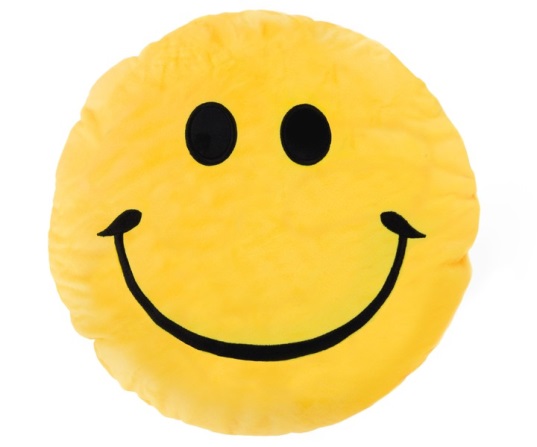 Mam nadzieję, że jesteście wypoczęci po weekendzie. W tym tygodniu dowiecie się jak wyglądają wiosenne prace w polu, poznacie kolejną literę alfabetu oraz jakie ważne święta obchodzimy na początku maja.PONIEDZIAŁEK1. Przeczytaj tekst z podręcznika do języka polskiego s. 58-59 oraz obejrzyj filmik edukacyjny pt. „Prace w polu na wsi”.Link: https://www.youtube.com/watch?v=vO5NvfQ92bc&fbclid=IwAR1HZwddrYjgYm77lw9IgPEDZEFkW0UIYQ9uj_9Yh4yBa6Yd2KON0P5AafoNa podstawie informacji zawartych w podręczniku i w filmie odpowiedz pełnymi zdaniami na poniższe pytania. Odpowiedzi zapisz w zeszycie.Jakie maszyny i narzędzia są najczęściej używane w rolnictwie?Jakie znasz rodzaje zbóż uprawnych?2. Wykonaj: - 10 pajacyków- 5 brzuszków- 10 skłonów3. Wykonaj ćwiczenia do języka polskiego s. 48-494. Wykonaj ćwiczenia do matematyki ze s. 30.WTOREK1. Przeczytaj dwukrotnie tekst ze s.  60-61 (podręcznik do języka polskiego), a następnie wykonaj polecenia:Wyszukaj nazwy wszystkich zwierząt jakie pojawiły się w tekście.Wyszukaj jak najwięcej wyrazów, w których występuje „ś” i „si”.Wymyśl inne wyrazy, w których pojawiają się nowopoznane litery2. Poćwicz pisanie nowopoznanych liter w zeszycie do kaligrafii s. 483. Wykonaj zadania z podręcznika do matematyki s. 24. Odpowiedzi zapisz w zeszycie.ŚRODA1. Wykonaj ćwiczenia do matematyki s. 312. Posłuchaj piosenkę pt. „Na majówkę” a  następnie spróbuj ją zaśpiewać.Link:  https://www.youtube.com/watch?v=6N5xHLANJEsTekst piosenki:1. Nie mamy samochodu,lecz przecież są tramwaje,więc jedźmy na majówkęw niedzielę razem z majem.Zabiera się wałówkę,herbatę oraz psa,a tutaj się za namipiosenka jeszcze pcha.Ref;Na majówkę, na majówkę,razem z mamą, razem z tatąna wędrówkę.Tam gdzie łąka,tam gdzie las,gdzie nie byłojeszcze nas,na majówkę na wędrówkę.2. Majowy motyl tańczyz biedronką piegowatą,słoneczko tańczy z niebemi mama tańczy z tatą,pies goni własny ogon,a ogon goni psa,w zielone roztańczonepiosenkę z nami graRef.Na majówkę...3. A kiedy słońce mrugnie,że bardzo jest już śpiącepowiemy "Do widzenia"motylom i biedronce,wsiadamy do tramwajuwracamy do M2i znowu na niedzielępiosenka czeka taRef.Na majówkę...3. Wykonaj ćwiczenia do języka polskiego s. 50-51CZWARTEK1. Maj jest miesiącem szczególnym w historii Polski. W pierwszych trzech dniach maja obchodzone są w Polsce trzy ważne święta:1 maja – Państwowe Święto Pracy2 maja – Państwowe Święto Flagi3 maja – Narodowe Święto KonstytucjiPrzepisz  kolorem do zeszytu ważne majowe daty i zapamiętaj je. Pod przepisanym tekstem namaluj flagę Polski.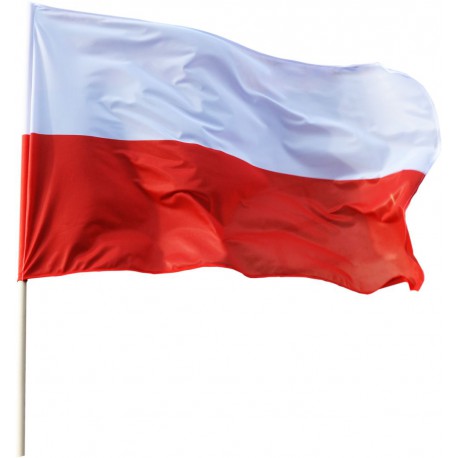 Pamiętaj! Flaga Polski jest w kolorze biało-czerwonym. Górny pas jest koloru białego, a dolny koloru czerwonego.Godłem Polski jest wizerunek orła białego za złota koroną na głowie zwróconej w prawo, z rozwiniętymi skrzydłami, z dziobem i szponami złotymi, umieszczony w czerwonym polu tarczy.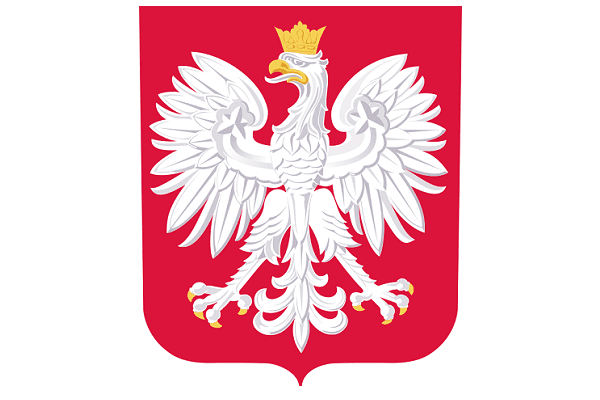 Wykonaj pracę plastyczną „Godło Polski” techniką dowolną. Oto kilka przykładów:Z jednorazowych talerzyków: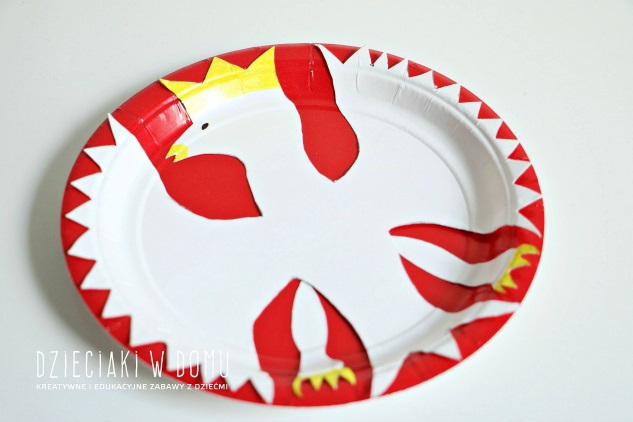 Instrukcja: https://dzieciakiwdomu.pl/2015/11/godlo-polski-kreatywnie-praca-plastyczna.htmlZ orgiami i z plasteliny: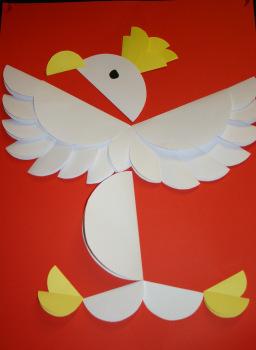 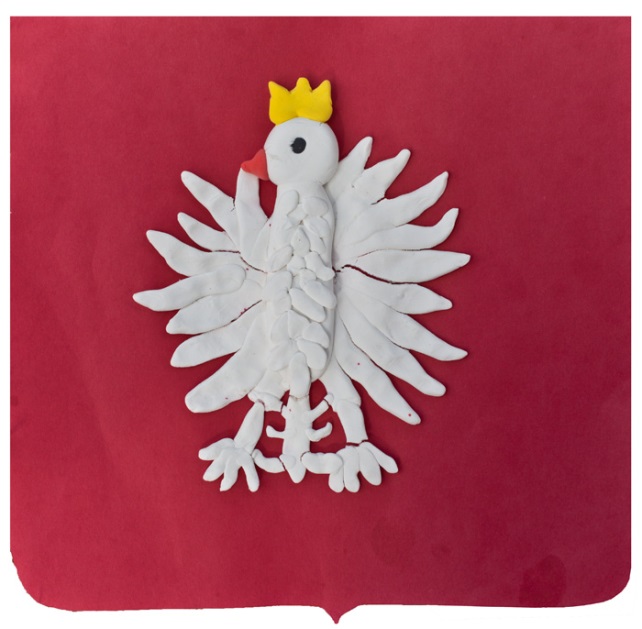 Proszę, żeby w tym tygodniu rodzice wysłali mi do oceny:1. Odpowiedzi na pytania dotyczące zbóż i maszyn rolniczych (z poniedziałku)2. Rozwiązane zadania z matematyki s. 243. Pracę plastyczną „Godło Polski”Pozdrawiam! 